REPUBLIKA HRVATSKAPOŽEŠKO SLAVONSKA ŽUPANIJAOSNOVNA ŠKOLA BRAĆE RADIĆA PAKRACŠIFRA ŠKOLE: 11-064-001KLASA: 003-02/19-01/15URBROJ: 2162-10-01-19-1Pakrac, 28.listopada 2019.g.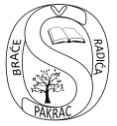 Na temelju članka 45. Statuta škole Osnovne škole braće Radića Pakrac,sazivam  35. sjednicu ŠKOLSKOG ODBORAZa 31. listopada 2019.g., četvrtak u 13:15  sati sa sljedećimDNEVNIM  REDOM:              1.     Usvajanje zapisnika s prošle, 34. sjednice Školskog odbora i usvajanje dnevnog reda 35.                                             sjednice.              2.     Izbor ravnatelja /ice Osnovne škole braće Radića Pakrac              3.     Usvajanje novih procedura poslovanja:                     a)    Procedura blagajničkog poslovanja,                      b)    Procedura izdavanja i obračunavanja putnih naloga te                      c)    Procedura upravljanja i raspolaganja nekretninama te 
                             ovlasti i nadležnosti zaposlenika za obavljanje i kontrolu navedenih 
                             poslova              3.     RazličitoO tome obavijestiti:1.  Ivana Bukvić Belac2.  Iva Ivanović3.  Milan Nadaždi4.  Ana Zekić5.  Željka Pejša Božić6.  Morena Mandić Čolić7.  Marko Martinelli8.  Upravni odjel za društvene djelatnosti        9.  Arhiva                                                                                             Predsjednica Školskog odbora                                                                                                     Ivana Bukvić Belac, prof., v.r._____________________________________________